How to create a new document in PhotoshopShortcuts are listed in red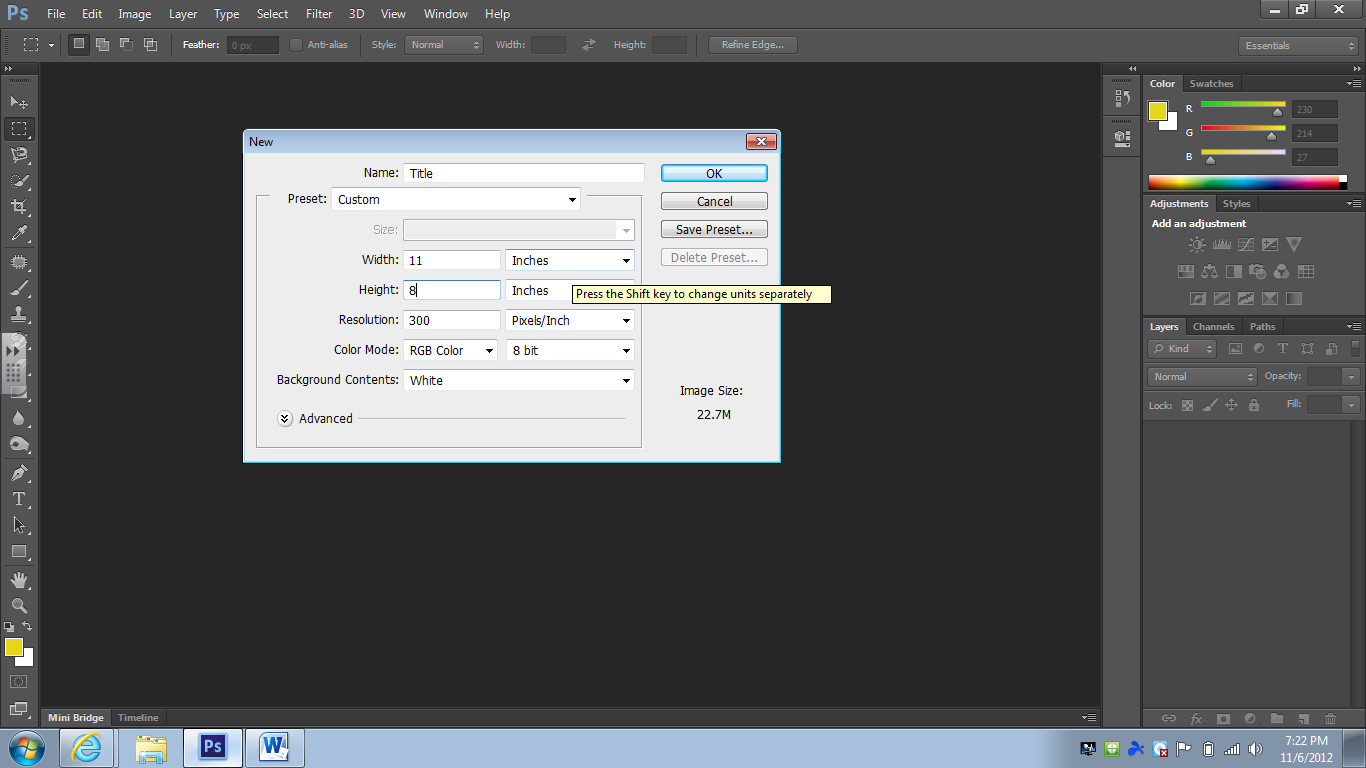 File -> New  (Ctrl + N)Create a new title for you documentChange “pixels” to “inches”Make the width “11”, and the height “8”Change the resolution to “300”Make sure the Color Mode says RGB ColorHit OK!How to create a new layer in Photoshop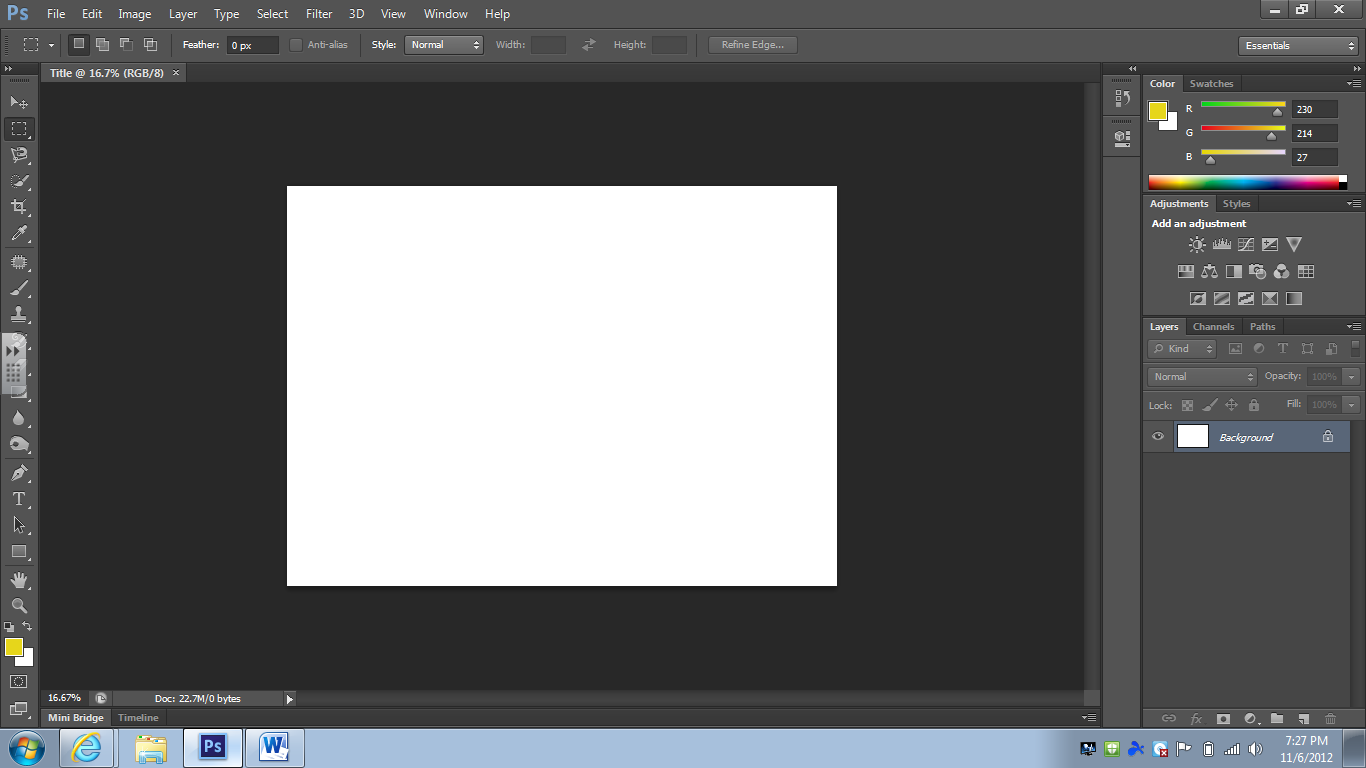 How to delete a layer in Photoshop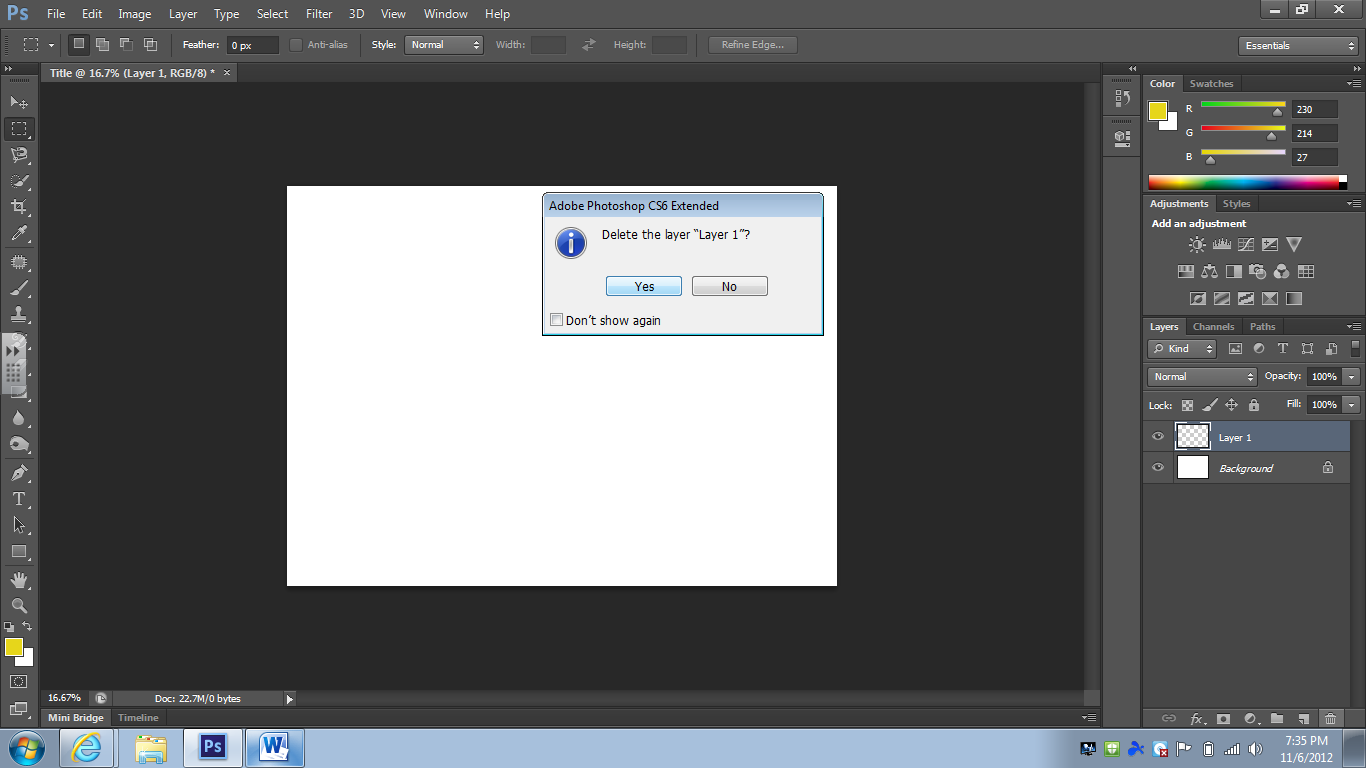 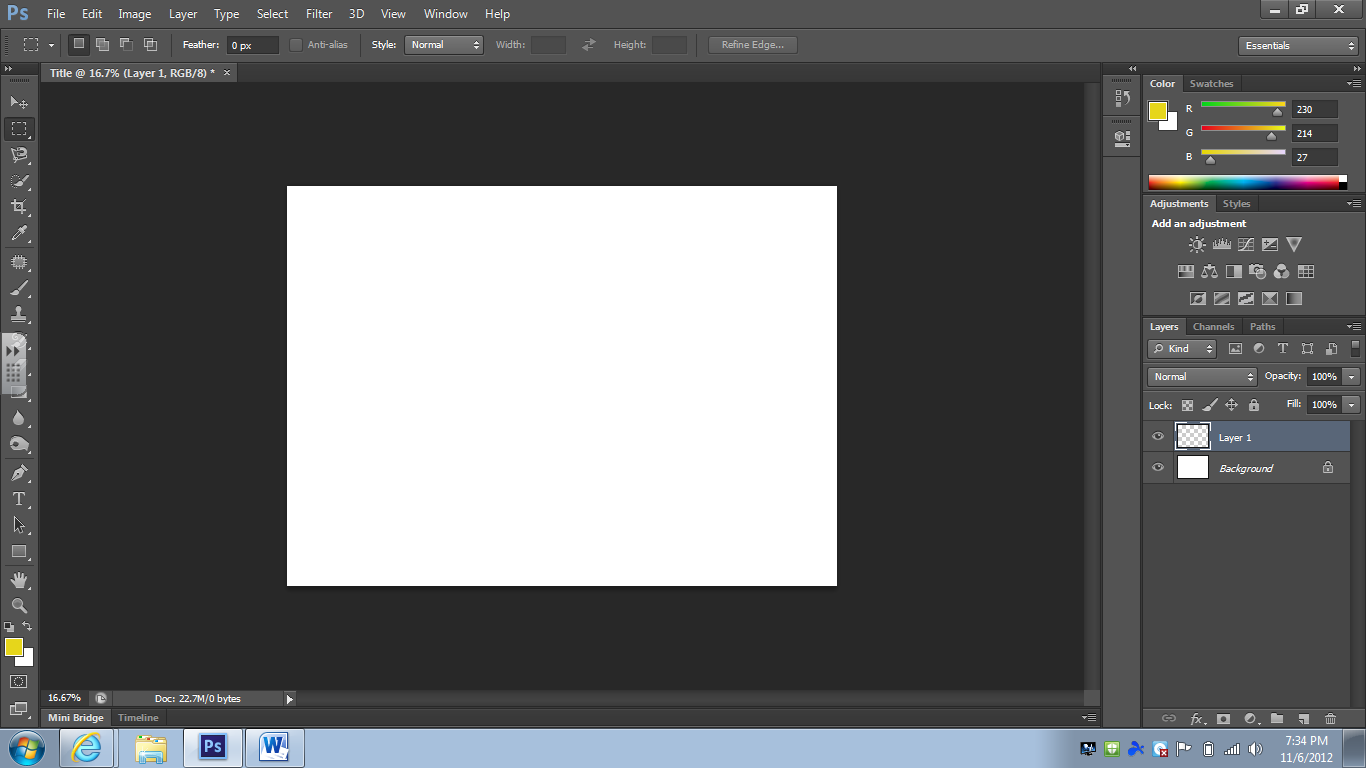 OR: You can click on the layer and drag it to the garbage bin and release. How to undo your workPress Ctrl + Z to go back one stepTo go back a lot you need to go to the HISTORY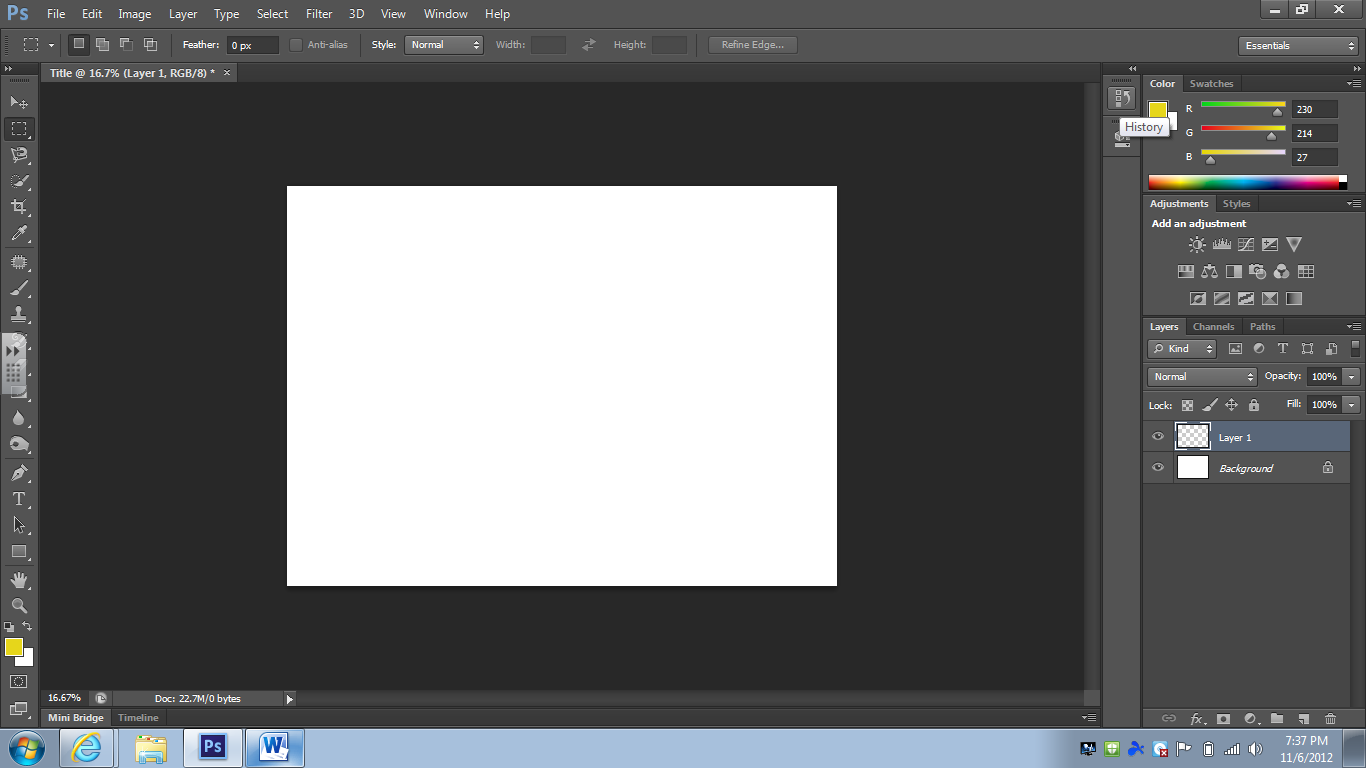 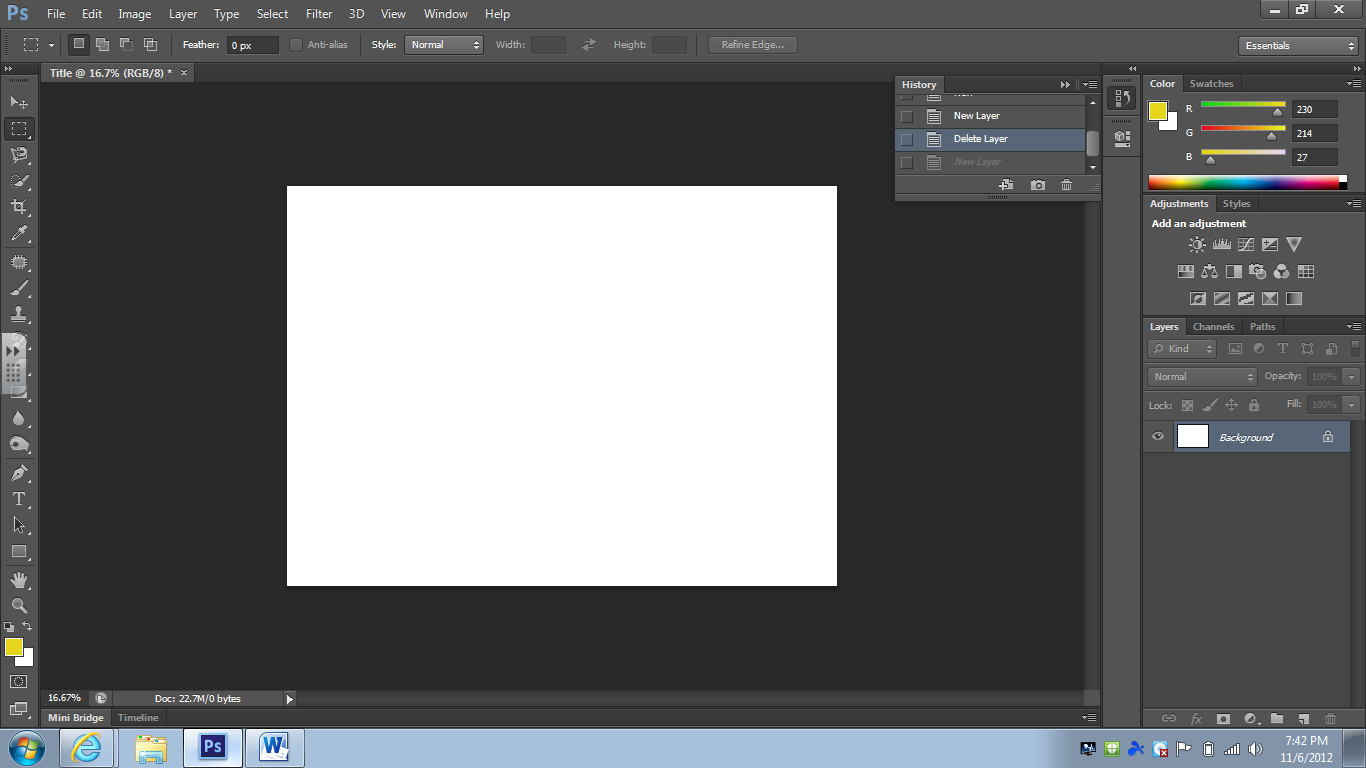 You can go back as far as you’d like up to where you opened the document just by clicking.